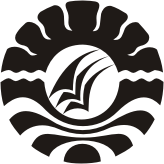 PENINGKATAN KEMAMPUAN MOTORIK HALUS ANAK MELALUI KEGIATAN MENGGAMBAR DI RAUDHATUL ATHFALHAFIDZIYAH KOTA PAREPARESKRIPSIDiajukan untuk Memenuhi Sebagian Persyaratan Guna Memperoleh Gelar Sarjana Pendidikan pada Program Studi Pendidikan Guru Pendidikan Anak Usia Dini Strata Satu Fakultas Ilmu Pendidikan Universitas Negeri MakassarOleh:SURYANINIM. 094904230PROGRAM STUDI PENDIDIKAN GURU PENDIDIKAN ANAK USIA DINIFAKULTAS ILMU PENDIDIKANUNIVERSITAS NEGERI MAKASSAR2014               KEMENTERIAN PENDIDIKAN DAN KEBUDAYAAN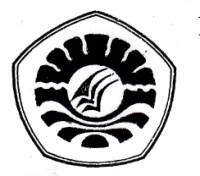 		     	UNIVERSITAS NEGERI MAKASSAR        FAKULTAS ILMU PENDIDIKANPROGRAM STUDI PENDIDIKAN GURU PENDIDIKAN ANAK USIA DINI Alamat: Jl. Tamalate I Kampus Tidung Fax (0411) 883076, (0411) 884457 MakassarPERSETUJUAN PEMBIMBINGSkripsi dengan judul “Peningkatan Kemampuan Motorik Halus Anak Melalui Kegiatan Menggambar di Raudhatul Athfal Hafidziyah Kota Parepare”.Atas nama:Nama		: SuryaniNIM		: 094904230Prodi		: Pendidikan Guru Pendidikan Anak Usia Dini (PGPAUD)Fakultas		: Ilmu PendidikanSetelah diperiksa dan diujikan telah memenuhi syarat untuk memperoleh gelar Sarjana Pendidikan (S. Pd) pada Program Studi Pendidikan Guru Pendidikan Anak Usia Dini Fakultas Ilmu Pendidikan Universitas Negeri Makassar.      Makassar, 19 Agustus  2014Pembimbing I					      Pembimbing IIRusmayadi, S.Pd, M.Pd                                                 Hajerah, S. Pd. I., M. Pd                                   NIP. 19780917 200604 1 002		         	                  NIP. 19850621 201212 2 005Mengetahui,Ketua Prodi PG-PAUD FIP UNMSyamsuardi, S.Pd, M.Pd19830210 200812 1 002PENGESAHAN UJIAN SKRIPSISkripsi diterima oleh Panitia Ujian Skripsi Fakultas Ilmu Pendidikan Universitas Negeri Makassar dengan SK Dekan No. 6185/UN36.4/PP/2014 tanggal 11 Agustus 2014 untuk memenuhi sebagian persyaratan memperoleh gelar Sarjana Pendidikan pada Program Studi Pendidikan Guru Pendidikan Anak UsiaDini (PGPAUD) pada hari Jumat, 15 Agustus 2014.						 Disahkan oleh :					             PD Bidang Akademik FIP UNM			                         Drs. M. Ali Latif Amri, M. Pd		                                     NIP. PanitiaUjian:Ketua                 : Drs. M. Ali Latif Amri, M. Pd		                    (……...........)Sekretaris          : Syamsuardi, S.Pd, M.Pd			       (……......…..)Pembimbing I    : Rusmayadi, S. Pd., M.Pd			       (………........)Pembimbing II   : Hajerah, S. Pd. I., M. Pd			       (.…………...)Penguji I	         : Azizah Amal, S.S., M. Pd           		       (………........)Penguji II	         : Dra. Hj. Bulkis Said, M. Si		     	       (….…...........)PERNYATAAN KEASLIAN SKRIPSISaya yang bertanda tangan di bawah ini:Nama			: SURYANINIM			: 094904230Jurusan/Prodi		: Pendidikan Guru Pendidikan Anak Usia Dini (PG-PAUD)Judul Skripsi	 :Peningkatan Kemampuan Motorik Halus Anak Melalui Kegiatan Menggambar di Raudhatul Athfal Hafidziyah Kota ParepareMenyatakan dengan sebenar-benarnya bahwa skripsi yang saya tulis ini benar merupakan hasil karya saya sendiri dan bukan merupakan pengambilalihan tulisan atau pikiran orang lain yang saya akui sebagai hasil tulisan atau pikiran sendiri.Apabila dikemudian hari terbukti atau dapat dibuktikan bahwa skripsi ini hasil jiplakan, maka saya bersedia menerima sanksi atas perbuatan tersebut sesuai ketentuan yang berlaku.        Makassar, 15 Agustus  2014Yang membuat pernyataan;SURYANINIM. 094904230MOTTO  Sesulit apa pun pekerjaanJika dihadapi dengan penuh kesungguhan belajar, Diiringi doa dan harapan serta kesabaran, maka insya Allah kenyataan dan harapan akan tercapai						                    (Suryani, 2014)      Kuperuntukkan,     Karyaku ini untuk Ibunda dan Ayahandaku (Almarhum) tercinta serta suami dan anakku juga seluruh keluarga yang selalu mendoakan dan menantikan keberhasilanku, semoga Allah SWT selalu meridhoi segala pengorbanan tiara taraABSTRAKSuryani, 2014, Peningkatan Kemampuan Motorik Halus Anak Melalui Kegiatan Menggambar di Raudhatul Athfal Hafidziyah Kota Parepare. Skripsi. Dibimbing oleh Rusmayadi, S. Pd,. M. Pd. dan Hajerah, S. Pd.I., M. Pd. Program Studi Pendidikan Guru Pendidikan Anak Usia Dini. Fakultas Ilmu Pendidikan Universitas Negeri Makassar.Penelitian ini menelaah  peningkatan kemampuan motorik halus anak melalui kegiatan menggambar di  Raudhatul Athfal Hafidziyah Kota Parepare. Rumusan masalah dalam penelitian ini adalah bagaimanakah peningkatan kemampuan motorik halus anak melalui kegiatan menggambar di Raudhatul Athfal Kota Parepare. Penelitian ini bertujuan untuk mengetahui peningkatan kemampuan motorik halus anak melalui kegiatan menggambar di Raudhatul Athfal Kota Parepare. Pendekatan yang digunakan adalah pendekatan kualitatif dan jenis penelitian adalah Penelitian Tindakan Kelas. Fokus penelitian adalah bagamana meningkatkan kemampuan motorik halus anak melalui kegiatan menggambar di Raudhatul Athfal Kota Parepare. Sasaran dan sekaligus menjadi subjek penelitian adalah anak didik di kelompok B sebanyak 10 anak dan satu orang guru. Prosedur penelitian ini dilakukan dengan menggunakan 2 siklus, dimana siklus I dilaksanakan 3 kali pertemuan dan siklus II dilaksanakan 3 kali pertemuan. Teknik pengumpulan data dilakukan dengan menggunakan lembar observasi dan dokumentasi guna mengumpulkan data-data yang dibutuhkan untuk melihat peningkatan kemampuan motorik halus anak melalui kegiatan menggambar pada setiap siklus dan dianalisis dengan mengidentifikasi indikator yang telah dicapai oleh masing-masing anak berdasarkan hasil observasi dari setiap pertemuan. Hasil penelitian yang diperoleh melalui kegiatan menggambar yang dilakukan oleh guru dapat meningkatkan kemampuan motorik halus anak dalam hal kemampuan menggerakkan otot-otot jari tangan dalam hal menggambar bebas dari bentuk dasar segiempat dan lingkaran, kemampuan menggerakkan pergelangan tangan dalam hal menggambar bebas dengan menggunakan pensil, kemampuan mengkoordinasikan antara mata dan tangan dalam hal menggambar orang dengan lengkap.  Kesimpulan hasil penelitian yaitu terjadi peningkatan kemampuan motorik halus anak melalui kegiatan menggambar di Raudhatul Athfal Kota Parepare.PRAKATAAssalamu Alaikum Wr.Wb.Puji syukur kehadirat Allah SWT senantiasa penulis panjatkan karena atas limpahan berkah rahmat dan kemudahan-Nya sehingga skripsi ini dapat terselesaikan. Serta salam dan shalawat atas junjungan Nabi Muhammad SAW sebagai contoh teladan dalam kehidupan untuk mencapai kebahagiaan di dunia dan di akhirat. Skripsi ini berjudul “Peningkatan Kemampuan Motorik Halus Anak Melalui Kegiatan Menggambar di RA Hafidziyah Kota Parepare”. Penulisan skripsi ini dimaksudkan sebagai persyaratan dalam menyelesaikan studi di Jurusan Pendidikan Guru Pendidikan Anak Usia Dini, Fakultas Ilmu Pendidikan, Universitas Negeri Makassar. Dalam penulisan skripsi ini penulis mengalami banyak hambatan dan kesulitan, namun atas dukungan, bantuan, motivasi, dan bimbingan, serta kerjasama dari berbagai pihak sehingga skripsi ini dapat penulis rampungkan. Olehnya itu dari lubuk hati yang paling dalam, perkenankanlah penulis menghaturkan rasa hormat yang setinggi-tingginya dan ucapkan terima kasih yang sebesar-besarnya kepada Bapak Rusmayadi, S.Pd, M.Pd selaku pembimbing I dan Ibu Hajerah, S. Pd. I., M. Pd selaku pembimbing II, yang telah begitu sabar dan tulus memberikan bimbingan, masukan dan ilmu pengetahuan serta telah banyak meluangkan waktu dan tenaga dalam memberikan arahan, petunjuk dan motivasi kepada penulis mulai dari penyusunan usulan penelitian hingga selesainya skripsi ini, semoga Allah SWT membukakan pintu rahmat dan karunia-Nya untuk bapak dan ibu,  Amin.Selanjutnya pada kesempatan ini pula penulis menyampaikan rasa terima kasih yang sebesar-besarnya kepada:Prof. Dr. H. Arismunandar, M.Pd selaku Rektor Universitas Negeri Makassar yang telah memberikan izin kepada penulis untuk mengikuti pendidikan pada Program Studi Pendidikan Guru Pendidikan Anak Usia Dini.Prof. Dr. H. Ismail Tolla, M.Pd selaku Dekan Fakultas Ilmu Pendidikan,                             Drs. Ali Latief Amri,M.Pd selaku Pembantu dekan I, Drs. Andi Mappincara, M.Pd selaku Pembantu dekan II, Drs. Muh. Faisal, M.Pd selaku pembantu dekan III yang telah mengizinkan, memberikan kesempatan kepada penulis untuk melaksanakan penelitian dan menyiapkan sarana dan prasarana yang dibutuhkan selama pendidikan Program S1 FIP UNM.Syamsuardi, S.Pd, M.Pd selaku Ketua dan Arifin Manggau, S.Pd, M.Pd selaku Sekretaris Program Studi Pendidikan Guru Pendidikan Anak Usia Dini yang dengan penuh perhatian memberikan bimbingan dan mamfasilitasi penulis selama proses perkuliahan. Bapak/ibu Dosen Universitas Negeri Makassar  khususnya dalam lingkup Prodi PG–PAUD yang telah mendidik dan membekali dengan ilmu pengetahuan dan pemahaman selama di bangku kuliah.Ibu Kepala RA Hafidziyah  dan Guru yang telah berkenan membantu penulis untuk melakukan penelitian.Kedua Orang tua beserta suami dan keluarga, yang senatiasa memberikan dorongan selama melanjutkan studi di Universitas Negeri Makassar.Akhirnya penulis menyampaikan kepada semua pihak yang tak sempat disebutkan namanya satu persatu atas bantuan dan bimbingannya, semoga Allah SWT senantiasa memberikan ganjaran pahala yang setimpal. Harapan penulis, semoga Skripsi ini dapat bermanfaat bagi pembacanya, khususnya bagi pemerhati pendidikanMakassar, 15 Agustus 2014   PenulisDAFTAR ISIHalamanHALAMAN JUDUL 		iPERSETUJUAN PEMBIMBING 		iiKEASLIAN SKRIPSI 		iiiMOTTO 		ivABSTRAK 		vPRAKATA 		viDAFTAR ISI 		ixBAB I.	PENDAHULUAN 		1Latar Belakang Masalah 		1Rumusan Masalah 		5Tujuan Penelitian 		6Manfaat Penelitian 		6BAB II. KAJIAN PUSTAKA, KERANGKA PIKIR DAN                HIPOTESIS  TINDAKAN 		7Kajian Pustaka 		7Motorik Halus 		7Pengertian Motorik Halus 		7Faktor-Faktor yang dapat Mempengaruhi Kemampuan Motorik Halus Anak		13Tahap Perkembangan Motorik Halus Anak		14Indikator Pencapaian Tahap Perkembangan 	         Kemampuan Motorik Halus Anak Usia Dini		17Kegiatan Menggambar 		18Pengertian Kegiatan Menggambar 		18Tahapan Menggambar Anak		20Jenis-jenis Menggambar		23Manfaat Menggambar		24Langkah-langkah Kegiatan Menggambar  		  25Kerangka Pikir 		26Hipotesis Tindakan 		30BAB III. METODE PENELITIAN 		31Pendekatan dan Jenis Penelitian 		31Pendekatan Penelitian 		31Jenis Penelitian 		31 Fokus Penelitian 		32Setting dan Subjek Penelitian		32Rancangan Tindakan 		32Teknik dan Prosedur Pengumpulan Data 		35Teknik Analisis Data 		36Teknik Analisis Data  		  36Indikator Keberhasilan  		 37BAB IV. HASIL PENELITIAN DAN PEMBAHASAN 		38Hasil Penelitian 		38Gambaran Umum Lokasi Penelitian		38Hasil Penelitian Siklus I 		39Hasil Penelitian Siklus II 	 	55Pembahasan 		  68BAB V. KESIMPULAN DAN SARAN 		 73Kesimpulan 		 73Saran 		 74DAFTAR PUSTAKALAMPIRAN-LAMPIRANRIWAYAT HIDUP